MEJORANDO TUS HABILIDADES“MIDIENDO MASA y VOLUMEN"SEMANA 7AQUÍ TIENES UNAS SUGERENCIAS QUE TE PUEDEN AYUDAR CON TU TRABAJO:1.- Realiza el trabajo en un espacio tranquilo para que te puedas concentrar.2.- Lee la guía con mucha atención y completa.3.- Ten a mano tu texto (libro) de ciencias naturales.4.- Ahora realiza la actividad, respondiendo las preguntas solicitada por tu profesora hazlo de manera ordenada, siguiendo los pasos.5.- Registra con letra clara las respuestas.                                           RECUERDA REPASAR LOS CONTENIDOS PARA NO OLVIDARLOS.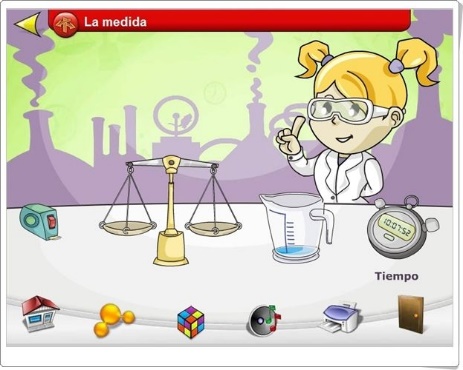 